 						September 2022				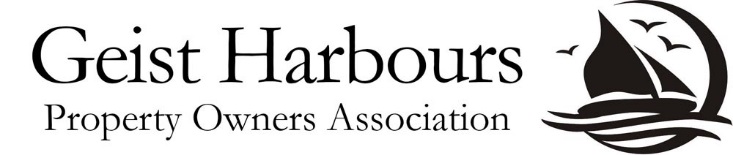 Fall/Winter NewsletterCEG Implements Trespassing Ban To Prevent Hunting On or Around Geist ReservoirCitizens Energy Group (CEG) owns Geist Reservoir, the area by the dam and a 20-foot shoreline easement surrounding the reservoir. In the interest of public safety and with the assistance of Indiana Senator Kyle Walker, CEG has reached an agreement with the Indianapolis Metropolitan Police Department (IMPD) and the Fishers Police Department to begin enforcement of a no trespassing ban to prevent hunting on or around Geist Reservoir. IMPD and the Fishers Police Department will partner to enforce the ban. Signage will be placed at boat launch ramps and in the area by the dam. In addition, the Indiana Department of Natural Resources (DNR) will educate hunters on this trespassing ban. Residents hearing gunshots or seeing hunters may call Geist Patrol at 317-842-8082 so they may facilitate a response.GHPOA Roads and SidewalksWhile your Board has been in ongoing communication with city officials, due to lack of funding, our Indianapolis roads and sidewalks continue to be urgently in need of repair. Indiana HOA law states that our dues may not be spent to repair or maintain assets which are not owned by the Association. Therefore, the city is responsible for the maintenance and repair of our roads and sidewalks.How to report potholes, roads in need of repaving or uneven and cracked sidewalks:City of Indianapolishttps://www.indy.gov/activity/report-potholes. You may also phone 317-327-4622City of Fishershttps://seeclickfix.com/web_portal/26pMJzv8jeF89NAhJy6TgFXT/report/category/28527/locationYou may also call 317-595-3111City of LawrencePlease call 317-545-6191 and select option 4. Neighborhood Security – Geist Patrol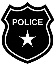 The safety of GHPOA property owners and their children who are walking, jogging or driving our roads is a priority. Speeding, rolling through stop signs and failing to stop for school buses which are loading or unloading children are serious traffic violations which carry fines and points against your license. Please obey the law and keep our streets safe! If you see any suspicious person, vehicle or activity PLEASE immediately contact Geist Patrol (317-842-8082) BEFORE posting on social media! The armed Officers of Geist Patrol have full policing power and are available 24/7/365 to assist all residents.INSTALLATION OF 5G CELL TOWERSIn 2021, Governor Holcomb signed into law House Enrolled Act (HEA) 1164 which strips all local jurisdictions from regulating the installation and placement of 5G cell towers. HEA 1164 removes height and spacing restrictions and eliminates the ability of local jurisdictions to enforce laws passed requiring that all new utilities be placed underground, including the 1970’s law passed by the City of Indianapolis. While telecom companies will be allowed to install these 5G cell towers on utility easements on any lot, no proposed installation map has been published. Therefore, we do not know if there are plans to install these towers on any GHPOA lot. Generally, 5G towers have a minimum height of 50 feet and a maximum height of 200 feet.Only the Indiana General Assembly has the authority to modify this law. If you wish to express your view on this issue, please contact Senator Kyle Walker at 1-800-382-9467 and Representative Chris Jeter at 1-800-382-9841. You may also write to them c/o of Indiana State Capitol, 200 West Washington Street, Indianapolis, IN 46204.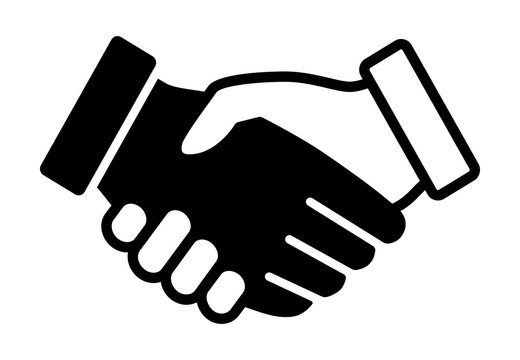 